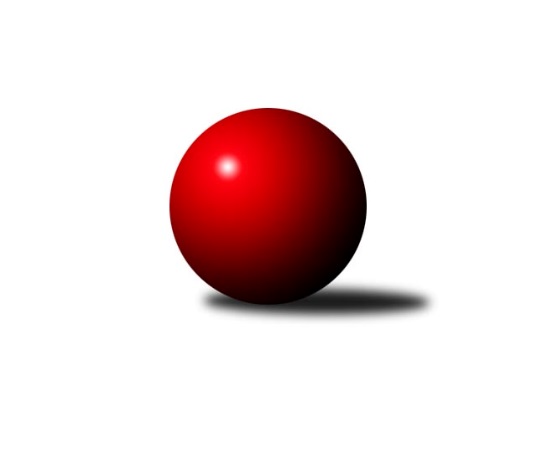 Č.4Ročník 2014/2015	12.10.2014Nejlepšího výkonu v tomto kole: 3692 dosáhlo družstvo: TJ Sokol Husovice1. KLM 2014/2015Výsledky 4. kolaSouhrnný přehled výsledků:TJ Valašské Meziříčí	- SKK Rokycany	1:7	3405:3535	7.0:17.0	11.10.KK Slavoj Praha	- TJ Centropen Dačice	5:3	3389:3279	12.0:12.0	11.10.TJ Sokol KARE Luhačovice˝A˝	- KK Moravská Slávia Brno ˝A˝	6:2	3530:3365	16.5:7.5	11.10.HKK Olomouc ˝A˝	- TJ Sokol Husovice	2:6	3620:3692	10.5:13.5	11.10.TJ Sokol Kolín 	- SKK Svijany  Vrchlabí	2:6	3340:3372	11.0:13.0	11.10.SKK  Náchod	- Baník Stříbro Klokani	3:5	3527:3548	11.5:12.5	12.10.Tabulka družstev:	1.	KK Slavoj Praha	4	4	0	0	20.0 : 12.0 	47.5 : 48.5 	 3558	8	2.	SKK Rokycany	4	3	1	0	21.0 : 11.0 	53.5 : 42.5 	 3463	7	3.	TJ Sokol KARE Luhačovice˝A˝	4	3	0	1	23.0 : 9.0 	52.5 : 43.5 	 3433	6	4.	TJ Sokol Husovice	4	3	0	1	20.0 : 12.0 	57.0 : 39.0 	 3527	6	5.	KK Moravská Slávia Brno ˝A˝	4	2	0	2	19.0 : 13.0 	51.5 : 44.5 	 3423	4	6.	Baník Stříbro Klokani	4	2	0	2	18.0 : 14.0 	53.0 : 43.0 	 3478	4	7.	HKK Olomouc ˝A˝	4	2	0	2	15.0 : 17.0 	48.0 : 48.0 	 3553	4	8.	SKK Svijany  Vrchlabí	4	1	1	2	16.0 : 16.0 	49.0 : 47.0 	 3489	3	9.	TJ Centropen Dačice	4	1	0	3	13.0 : 19.0 	46.5 : 49.5 	 3379	2	10.	SKK  Náchod	4	1	0	3	12.0 : 20.0 	44.5 : 51.5 	 3523	2	11.	TJ Valašské Meziříčí	4	1	0	3	10.0 : 22.0 	39.0 : 57.0 	 3460	2	12.	TJ Sokol Kolín	4	0	0	4	5.0 : 27.0 	34.0 : 62.0 	 3286	0Podrobné výsledky kola:	 TJ Valašské Meziříčí	3405	1:7	3535	SKK Rokycany	Vladimír Výrek	147 	 140 	 149 	158	594 	 1:3 	 616 	 158	148 	 165	145	Michal Pytlík	David Volek	146 	 141 	 138 	154	579 	 1:3 	 584 	 130	145 	 150	159	Štěpán Šreiber	Dalibor Jandík	140 	 162 	 130 	132	564 	 1:3 	 602 	 161	137 	 146	158	Ladislav Urban	Michal Juroška	128 	 156 	 140 	149	573 	 1:3 	 606 	 163	140 	 147	156	Jan Endršt	Ondřej Topič	142 	 145 	 156 	129	572 	 3:1 	 534 	 152	127 	 132	123	Roman Pytlík	Tomáš Cabák	129 	 118 	 139 	137	523 	 0:4 	 593 	 158	149 	 142	144	Vojtěch Špelinarozhodčí: Nejlepší výkon utkání: 616 - Michal Pytlík	 KK Slavoj Praha	3389	5:3	3279	TJ Centropen Dačice	Zdeněk Gartus	161 	 168 	 146 	146	621 	 4:0 	 551 	 136	161 	 123	131	Pavel Kabelka	Evžen Valtr	134 	 133 	 125 	146	538 	 1:3 	 557 	 124	146 	 137	150	Jiří Malínek	Martin Kozel st.	133 	 139 	 139 	147	558 	 1:3 	 566 	 139	140 	 154	133	Tomáš Bártů	David Kuděj	130 	 127 	 147 	144	548 	 3:1 	 517 	 144	126 	 133	114	Milan Kabelka	Petr Pavlík	141 	 129 	 155 	127	552 	 1:3 	 552 	 158	135 	 131	128	Zdeněk Pospíchal	Anton Stašák	140 	 121 	 152 	159	572 	 2:2 	 536 	 146	127 	 138	125	Karel Novákrozhodčí: Nejlepší výkon utkání: 621 - Zdeněk Gartus	 TJ Sokol KARE Luhačovice˝A˝	3530	6:2	3365	KK Moravská Slávia Brno ˝A˝	Jiří Kudláček	123 	 154 	 149 	145	571 	 2:2 	 580 	 144	141 	 154	141	Miroslav Milan	Michal Markus	146 	 153 	 150 	162	611 	 3:1 	 579 	 143	155 	 147	134	Ondřej Němec	Rostislav Gorecký	137 	 170 	 146 	134	587 	 3:1 	 559 	 116	151 	 140	152	Pavel Palian	Radek Polách	140 	 142 	 155 	144	581 	 3:1 	 529 	 121	147 	 119	142	Petr Mika	Jiří Mrlík	147 	 157 	 153 	134	591 	 4:0 	 527 	 130	130 	 136	131	Štěpán Večerka	Pavel Kubálek	155 	 135 	 146 	153	589 	 1.5:2.5 	 591 	 128	158 	 146	159	Milan Klikarozhodčí: Nejlepší výkon utkání: 611 - Michal Markus	 HKK Olomouc ˝A˝	3620	2:6	3692	TJ Sokol Husovice	Martin Vaněk	171 	 151 	 155 	146	623 	 2:2 	 616 	 154	158 	 147	157	Michal Šimek	Ladislav Stárek	141 	 145 	 146 	138	570 	 1:3 	 591 	 145	138 	 151	157	Libor Škoula	Martin Sitta	153 	 150 	 166 	139	608 	 1:3 	 630 	 157	159 	 136	178	Václav Mazur	Karel Zubalík *1	148 	 150 	 152 	138	588 	 1:3 	 627 	 138	156 	 164	169	Zdeněk Vymazal	Jiří Zezulka	160 	 127 	 148 	144	579 	 2:2 	 617 	 150	159 	 143	165	Jiří Radil	Radek Havran	164 	 165 	 161 	162	652 	 3.5:0.5 	 611 	 159	164 	 126	162	Dušan Rybarozhodčí: střídání: *1 od 42. hodu Jiří NěmecNejlepší výkon utkání: 652 - Radek Havran	 TJ Sokol Kolín 	3340	2:6	3372	SKK Svijany  Vrchlabí	Jiří Němec	128 	 130 	 148 	136	542 	 0:4 	 612 	 161	139 	 158	154	Jiří Bartoníček	Robert Petera	151 	 126 	 128 	162	567 	 2:2 	 575 	 142	140 	 152	141	Jiří Vejvara	Jindřich Lauer	157 	 127 	 141 	154	579 	 3:1 	 513 	 127	128 	 132	126	David Hobl	Jaroslav Šatník	126 	 129 	 128 	131	514 	 2:2 	 521 	 124	143 	 118	136	Kamil Fiebinger	Jan Pelák	126 	 141 	 134 	169	570 	 2:2 	 584 	 151	130 	 158	145	Michal Rolf	Roman Weiss	138 	 153 	 149 	128	568 	 2:2 	 567 	 151	129 	 136	151	Zdeněk Říharozhodčí: Nejlepší výkon utkání: 612 - Jiří Bartoníček	 SKK  Náchod	3527	3:5	3548	Baník Stříbro Klokani	Štěpán Schuster	144 	 157 	 168 	158	627 	 3:1 	 566 	 135	128 	 141	162	David Junek	Jan Horn	134 	 144 	 145 	144	567 	 0:4 	 618 	 157	160 	 154	147	Vlastimil Zeman ml. ml.	Ondřej Mrkos	134 	 144 	 147 	160	585 	 2:2 	 573 	 146	141 	 148	138	Jiří Baloun	Pavel Novák	123 	 155 	 139 	166	583 	 2:2 	 603 	 130	140 	 169	164	Vlastimil Zeman st.	Daniel Neumann	145 	 142 	 142 	150	579 	 3:1 	 558 	 142	159 	 130	127	Jaroslav Tejml	Lukáš Janko	138 	 154 	 139 	155	586 	 1.5:2.5 	 630 	 152	154 	 185	139	Lukáš Doubravarozhodčí: Nejlepší výkon utkání: 630 - Lukáš DoubravaPořadí jednotlivců:	jméno hráče	družstvo	celkem	plné	dorážka	chyby	poměr kuž.	Maximum	1.	Zdeněk Gartus 	KK Slavoj Praha	620.00	391.2	228.8	1.5	3/3	(638)	2.	Martin Vaněk 	HKK Olomouc ˝A˝	618.83	394.2	224.7	2.0	2/2	(652)	3.	David Kuděj 	KK Slavoj Praha	618.17	395.3	222.8	2.8	3/3	(670)	4.	Jiří Bartoníček 	SKK Svijany  Vrchlabí	611.17	393.5	217.7	1.3	3/3	(640)	5.	Michal Pytlík 	SKK Rokycany	610.75	389.5	221.3	1.3	4/4	(640)	6.	Štěpán Schuster 	SKK  Náchod	609.33	387.5	221.8	3.5	3/3	(634)	7.	Petr Pavlík 	KK Slavoj Praha	607.83	389.8	218.0	1.7	3/3	(629)	8.	Lukáš Doubrava 	Baník Stříbro Klokani	606.17	385.7	220.5	2.0	3/3	(630)	9.	Michal Šimek 	TJ Sokol Husovice	603.83	387.5	216.3	2.3	3/3	(616)	10.	Ondřej Mrkos 	SKK  Náchod	603.00	382.8	220.3	0.5	2/3	(624)	11.	Václav Mazur 	TJ Sokol Husovice	599.83	385.0	214.8	2.0	3/3	(630)	12.	Vlastimil Zeman ml.  ml.	Baník Stříbro Klokani	598.67	381.8	216.8	1.0	3/3	(619)	13.	Jiří Vejvara 	SKK Svijany  Vrchlabí	598.33	380.0	218.3	2.0	3/3	(615)	14.	Zdeněk Vymazal 	TJ Sokol Husovice	598.17	393.5	204.7	1.5	3/3	(627)	15.	Radek Havran 	HKK Olomouc ˝A˝	597.17	384.7	212.5	2.5	2/2	(652)	16.	Michal Markus 	TJ Sokol KARE Luhačovice˝A˝	596.00	387.5	208.5	1.2	2/2	(611)	17.	Martin Sitta 	HKK Olomouc ˝A˝	595.67	398.7	197.0	2.2	2/2	(609)	18.	Jiří Mrlík 	TJ Sokol KARE Luhačovice˝A˝	595.50	398.0	197.5	0.8	2/2	(600)	19.	Dalibor Jandík 	TJ Valašské Meziříčí	595.00	385.5	209.5	1.7	3/3	(618)	20.	Ondřej Topič 	TJ Valašské Meziříčí	594.83	389.0	205.8	4.2	3/3	(619)	21.	Ladislav Stárek 	HKK Olomouc ˝A˝	593.50	391.8	201.7	4.3	2/2	(639)	22.	Pavel Palian 	KK Moravská Slávia Brno ˝A˝	593.00	384.5	208.5	2.0	2/3	(644)	23.	Ondřej Němec 	KK Moravská Slávia Brno ˝A˝	592.83	381.2	211.7	1.7	3/3	(616)	24.	Rostislav Gorecký 	TJ Sokol KARE Luhačovice˝A˝	591.67	383.5	208.2	1.5	2/2	(604)	25.	Michal Rolf 	SKK Svijany  Vrchlabí	590.50	385.5	205.0	0.5	3/3	(624)	26.	Jiří Radil 	TJ Sokol Husovice	589.50	380.8	208.8	1.8	2/3	(617)	27.	Jiří Baloun 	Baník Stříbro Klokani	588.33	373.2	215.2	1.2	3/3	(613)	28.	Jan Endršt 	SKK Rokycany	587.50	376.8	210.8	1.5	4/4	(611)	29.	Vlastimil Zeman st. 	Baník Stříbro Klokani	587.50	384.8	202.8	4.3	2/3	(603)	30.	Jan Horn 	SKK  Náchod	587.00	381.7	205.3	1.5	3/3	(613)	31.	Tomáš Bártů 	TJ Centropen Dačice	586.50	373.3	213.3	1.8	4/4	(636)	32.	Daniel Neumann 	SKK  Náchod	585.17	395.7	189.5	1.7	3/3	(600)	33.	Pavel Novák 	SKK  Náchod	585.00	391.0	194.0	3.7	3/3	(593)	34.	Jiří Zezulka 	HKK Olomouc ˝A˝	584.67	388.8	195.8	3.2	2/2	(594)	35.	Anton Stašák 	KK Slavoj Praha	584.67	366.3	218.3	1.3	3/3	(613)	36.	David Volek 	TJ Valašské Meziříčí	584.67	375.0	209.7	2.5	3/3	(611)	37.	Dušan Ryba 	TJ Sokol Husovice	580.00	389.7	190.3	2.7	3/3	(611)	38.	Zdeněk Říha 	SKK Svijany  Vrchlabí	578.33	378.2	200.2	1.2	3/3	(603)	39.	Miroslav Milan 	KK Moravská Slávia Brno ˝A˝	577.83	381.7	196.2	1.5	3/3	(586)	40.	Vladimír Výrek 	TJ Valašské Meziříčí	577.67	371.2	206.5	2.3	3/3	(598)	41.	Jiří Malínek 	TJ Centropen Dačice	574.00	391.5	182.5	2.8	4/4	(613)	42.	Lukáš Janko 	SKK  Náchod	573.17	370.5	202.7	3.3	3/3	(593)	43.	Karel Novák 	TJ Centropen Dačice	573.00	364.7	208.3	0.3	3/4	(623)	44.	Libor Škoula 	TJ Sokol Husovice	571.83	376.2	195.7	3.5	3/3	(591)	45.	Stanislav Březina 	KK Slavoj Praha	570.67	384.3	186.3	4.0	3/3	(610)	46.	Roman Pytlík 	SKK Rokycany	570.50	375.5	195.0	1.0	4/4	(605)	47.	David Junek 	Baník Stříbro Klokani	569.50	366.7	202.8	2.3	3/3	(598)	48.	Martin Mýl 	SKK  Náchod	566.50	372.0	194.5	3.5	2/3	(597)	49.	Štěpán Šreiber 	SKK Rokycany	565.50	371.5	194.0	2.0	4/4	(584)	50.	Ladislav Urban 	SKK Rokycany	565.50	376.3	189.3	1.5	4/4	(602)	51.	Petr Žahourek 	TJ Centropen Dačice	565.33	377.0	188.3	4.3	3/4	(614)	52.	Evžen Valtr 	KK Slavoj Praha	565.25	368.3	197.0	2.8	2/3	(580)	53.	Kamil Fiebinger 	SKK Svijany  Vrchlabí	563.50	365.0	198.5	1.0	3/3	(604)	54.	Vojtěch Špelina 	SKK Rokycany	562.75	360.8	202.0	1.5	4/4	(593)	55.	Milan Klika 	KK Moravská Slávia Brno ˝A˝	561.50	344.0	217.5	3.0	2/3	(591)	56.	Tomáš Cabák 	TJ Valašské Meziříčí	560.67	381.0	179.7	2.7	3/3	(587)	57.	David Hobl 	SKK Svijany  Vrchlabí	559.50	364.7	194.8	1.2	3/3	(639)	58.	Roman Weiss 	TJ Sokol Kolín 	558.67	364.2	194.5	1.5	3/3	(580)	59.	Jiří Němec 	TJ Sokol Kolín 	558.67	378.0	180.7	3.3	3/3	(573)	60.	Jan Pelák 	TJ Sokol Kolín 	558.50	365.0	193.5	3.3	2/3	(572)	61.	Petr Mika 	KK Moravská Slávia Brno ˝A˝	557.33	365.7	191.7	2.7	3/3	(574)	62.	Pavel Antoš 	KK Moravská Slávia Brno ˝A˝	557.00	368.8	188.3	4.5	2/3	(600)	63.	Martin Švorba 	TJ Sokol Kolín 	556.67	370.3	186.3	1.3	3/3	(579)	64.	Jiří Němec 	HKK Olomouc ˝A˝	555.50	374.0	181.5	5.5	2/2	(556)	65.	Pavel Kubálek 	TJ Sokol KARE Luhačovice˝A˝	554.00	369.2	184.8	2.8	2/2	(620)	66.	Milan Kabelka 	TJ Centropen Dačice	553.25	373.3	180.0	3.8	4/4	(622)	67.	Martin Pejčoch 	Baník Stříbro Klokani	551.50	358.0	193.5	3.5	2/3	(572)	68.	Michal Juroška 	TJ Valašské Meziříčí	546.67	379.8	166.8	7.0	3/3	(573)	69.	Jindřich Lauer 	TJ Sokol Kolín 	546.00	367.8	178.3	4.0	2/3	(579)	70.	Robert Petera 	TJ Sokol Kolín 	545.33	358.0	187.3	2.7	3/3	(567)	71.	Jiří Kudláček 	TJ Sokol KARE Luhačovice˝A˝	541.17	369.7	171.5	8.3	2/2	(571)	72.	Jaroslav Šatník 	TJ Sokol Kolín 	523.00	357.0	166.0	6.5	2/3	(532)		Zdeněk Vránek 	KK Moravská Slávia Brno ˝A˝	604.50	389.5	215.0	4.0	1/3	(606)		Radek Polách 	TJ Sokol KARE Luhačovice˝A˝	597.00	387.0	210.0	2.3	1/2	(621)		Karel Zubalík 	HKK Olomouc ˝A˝	567.00	381.0	186.0	2.0	1/2	(567)		Martin Kozel  st.	KK Slavoj Praha	558.00	358.0	200.0	1.0	1/3	(558)		Jaroslav Tejml 	Baník Stříbro Klokani	558.00	362.0	196.0	3.0	1/3	(558)		Zdeněk Pospíchal 	TJ Centropen Dačice	552.00	351.0	201.0	3.0	1/4	(552)		Pavel Kabelka 	TJ Centropen Dačice	542.50	360.5	182.0	1.5	2/4	(551)		Roman Pek 	SKK Svijany  Vrchlabí	538.00	354.0	184.0	4.0	1/3	(538)		Václav Zajíc 	TJ Centropen Dačice	531.00	354.0	177.0	2.0	1/4	(531)		Štěpán Večerka 	KK Moravská Slávia Brno ˝A˝	527.00	349.0	178.0	5.0	1/3	(527)		Vlastimil Červenka 	TJ Sokol KARE Luhačovice˝A˝	513.00	337.0	176.0	7.0	1/2	(513)Sportovně technické informace:Starty náhradníků:registrační číslo	jméno a příjmení 	datum startu 	družstvo	číslo startu
Hráči dopsaní na soupisku:registrační číslo	jméno a příjmení 	datum startu 	družstvo	Program dalšího kola:5. kolo18.10.2014	so	9:30	Baník Stříbro Klokani - TJ Sokol KARE Luhačovice˝A˝	18.10.2014	so	10:00	KK Moravská Slávia Brno ˝A˝ - HKK Olomouc ˝A˝	18.10.2014	so	13:30	SKK Rokycany - KK Slavoj Praha	18.10.2014	so	14:00	TJ Centropen Dačice - TJ Sokol Kolín 	18.10.2014	so	15:00	SKK Svijany  Vrchlabí - SKK  Náchod	18.10.2014	so	15:30	TJ Sokol Husovice - TJ Valašské Meziříčí	Nejlepší šestka kola - absolutněNejlepší šestka kola - absolutněNejlepší šestka kola - absolutněNejlepší šestka kola - absolutněNejlepší šestka kola - dle průměru kuželenNejlepší šestka kola - dle průměru kuželenNejlepší šestka kola - dle průměru kuželenNejlepší šestka kola - dle průměru kuželenNejlepší šestka kola - dle průměru kuželenPočetJménoNázev týmuVýkonPočetJménoNázev týmuPrůměr (%)Výkon2xRadek HavranOlomouc˝A˝6522xZdeněk GartusSlavoj Praha111.176212xVáclav MazurHusovice6302xRadek HavranOlomouc˝A˝110.696521xLukáš DoubravaBaník Stříbro6301xJiří BartoníčekVrchlabí Svijan109.66121xZdeněk VymazalHusovice6272xLukáš DoubravaBaník Stříbro108.856302xŠtěpán SchusterSKK  Náchod6273xŠtěpán SchusterSKK  Náchod108.336273xMartin VaněkOlomouc˝A˝6233xMichal PytlíkRokycany107.29616